Association Provençale de Randonnées et d’Amitié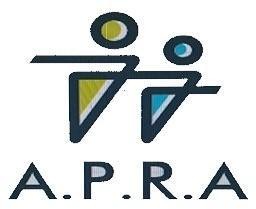 Siège social : Maison des Associations Place Evariste GRAS- La Ciotat Yves CANALE : 06 86 48 61 50Adresse de gestion :2 allée de la MUSCATELLE 13600 CEYRESTESite internet : http://apra13.fr apra13apra@gmail.com(Association affiliée à la Fédération Française de la Retraite Sportive) Nos randonnées pédestres ont lieu le mardi et le jeudi.Elles sont proposées par des animateurs qui sont des membres bénévoles de l’Association dont la mission est de choisir un itinéraire, de guider le groupe dans les meilleures conditions de sécurité et dans un climat de convivialité.Elles sont accessibles au plus grand nombre et leur pénibilité est variable. Elles restent assujetties aux particularités du relief, aléas du climat et autres situations particulières.Chaque participant à nos randonnées doit être obligatoirement membre de notre Association et de la Fédération Française de la Retraite Sportive – CODERS 13 – afin que les animateurs soient couverts en cas d’accident. Cette obligation nous est formulée par l’assureur.Notre codification renseigne rapidement :1 étoile (*) = randonnée facile –2 étoiles (**) = randonnée moyenne, sans grande difficulté - 3 étoiles (***) = randonneurs entraînés.Les « JOURNEES PROMOS » sont ouvertes aux invités (sous présentation d’un certificat médical) afin qu’ils« testent l’ambiance » lors d’une randonnée avant d’adhérer à l’Association.Rappel des lieux de RDV de Covoiturage assuré par les Randonneurs VolontairesMarseille Go Sport Centre Commercial La Valentine 13011 MarseilleLa Ciotat Domaine de la Tour Av Guillaume du Lac 13600 La CiotatINFORMATIONS CLUB Séjour Randonnée à Mont Louis du 5 au 10 Juin 2023 (voir courrier spécifique) Fête du Club au Billardier, à Tourves, le 16 Juin 2023 (voir courrier spécifique) Pour les animateurs : Prochaine réunion le Vendredi 30 Juin 2023 à CeyresteMardi 4 Avril 2023 : Tour Cauvin et Dents De Roque Forcade	**	Plan d'Aups (83640)Animateurs : JL Neyssensas ; P. Casteldaccia ; P. SoloItinéraire: Plan d’Aups, Tour de Cauvin, Dents De Roque Forcade, Plan des vaches, col de Bertagne, Plan d’AupsFiche technique : Dénivelé positif : 350m / 4h de marche/ 10,5 kms.	Difficultés : NéantRV : Marseille Go Sport : 8h45 ; La Ciotat Domaine de la Tour : 8h45 ;	Départ à 9h45 du Parking de la Brasque au Plan d’AupsJeudi 6 Avril 2023 : L’Aiguebrun et la Baume de l’eau	**	Buoux (84480)Animateurs : C Dinard ; J. Gaucher ; Y. CanaleItinéraire : Vallon de l’Aiguebrun – la Baume de l’eau – GR 9Fiche technique : Dénivelé positif : 350m / 4h de marche / 12 kms.	Difficultés ; NéantRV : Marseille Go Sport : 8h15 ; La Ciotat Domaine de la Tour : 8h15Départ à 10h du Lieu-dit Les Seguins –sur D943 LOURMARIN / APT, à droite D113 direction BUOUX –après 1.5km à droite direction Les Seguins – dernier parking sur la droite avant le gite des SeguinsMardi 11 Avril 2023 : Les Crêtes de l’Estret**Marseille (13009)Animateurs : J. Tessonnier; P. SoloAnimateurs : J. Tessonnier; P. SoloAnimateurs : J. Tessonnier; P. SoloItinéraire : Vallon de Chalabran, Col Ricard, Puits de Cancel, Vallon de Ste Marthe, Mont Puget, Crête de l’EstretItinéraire : Vallon de Chalabran, Col Ricard, Puits de Cancel, Vallon de Ste Marthe, Mont Puget, Crête de l’EstretItinéraire : Vallon de Chalabran, Col Ricard, Puits de Cancel, Vallon de Ste Marthe, Mont Puget, Crête de l’EstretFiche technique : Dénivelé positif : 500m /4h30 de marche/ 13 kms.Difficultés : Eboulis Passage nécessitant l’aide des mainsFiche technique : Dénivelé positif : 500m /4h30 de marche/ 13 kms.Difficultés : Eboulis Passage nécessitant l’aide des mainsFiche technique : Dénivelé positif : 500m /4h30 de marche/ 13 kms.Difficultés : Eboulis Passage nécessitant l’aide des mainsDépart : Marseille Go Sport: 8h30 ; La Ciotat Domaine de la Tour : 8h45Départ à 09h30 du Parking de CarpiagneDépart à 09h30 du Parking de CarpiagneJeudi 13 Avril 2023 : La Grotte du Croupatier et l’Oppidum	**	Châteauvallon	(83190)Animateurs : A. Ciranna ; C.Catanzaro ; R.Gaggi ; Martine BoythiasItinéraire : L’oppidum. Barre de taillant. Capéou gros. Grotte du Croupatier. Grotte de chelloFiche technique : Dénivelé positif : 500m / 4h30 de marche/ 12 kms.Difficultés ; Montée raide. Passages avec les mains. Longue descenteRV : Marseille Go Sport : 8h15 ; La Ciotat Domaine de la Tour : 8h15	Départ à 9h30 du Théâtre de ChâteauvallonMardi 18 Avril 2023 : Le Col du Fauge depuis Riboux	***	Riboux	(83105)Animateurs : P. Solo ; Y. Canale ; P. CasteldacciaItinéraire : le poulet, four à cades, GR98, col du Fauge, pic de Bertagne (AR), col de l’Aigle Jas de Fréderic, jas de SylvainFiche technique : Dénivelé positif : 550m / 5h de marche / 15 kms.Difficultés : Montée et Descente raides et caillouteuses, Lapiaz sur les crêtesRV : Marseille Go sport : 8h45 ; La Ciotat Domaine de la Tour ; 9h	Départ à 9h30 du Parking de RibouxJeudi 20 Avril 2023 : La Calanque de Méjean	**	Ensues la Redonne (13210)Animateurs : J. Gaucher ; C. Dinard ; Y. CanaleItinéraire : Violette et le Carbonnier, table d’orientation, Signal ruiné, Sentier des douaniers, Grand Méjean, Vallon de Méjean Fiche Technique Dénivelé positif : Dénivelé positif : 380m/ 4h00/ 10 kmsDifficultés ; Passages escarpés et glissants, souvent sécurisésRV : Marseille Go Sport : 8h30 ; La Ciotat Domaine de la Tour : 8h30Départ à 10h00 du Parking des Caucarrières ;	A Ensues la Redonne, prendre la direction de la Redonne. A environ 1km prendre, à gauche, chemin des Bourgailles, jusqu’au parking des Caucarrières (1,3km)Mardi 25 Avril 2023 : Bol d’air à Bouc bel Air	*	(13320)	PROMOAnimateurs : C.Mégard ; R.Gaggi ; M. BoythiasItinéraire : carraire du moulin, vallon du Pegot, secteur boisé avec panoramas, chemin le long des jardins d’Albertas, visite commentée du centre ancienFiche technique : Dénivelé positif : 200m / 3h30 de marche / 10 kms.	Difficultés : NéantRV : Marseille Go sport : 9h ; La Ciotat Domaine de la Tour ; 8h45Départ à 10h du parking de l’école des Pins à Bouc Bel Air, à gauche après le n°13 Carraire du moulin ; gps 43.451939, 5.417825 Jeudi 27 Avril 2023 : Le Pain de Munition	**	Pourrieres	(83910)Animateurs : R.Gaggi ; A. Ciranna ; M. BoythiasItinéraire : le puits de la palière, le pain de munition, oppidum, gourd de la tuneFiche technique : Dénivelé positif : 380m / 4h de marche/ 14 kms.	Difficultés : Passage nécessitant l’aide des mainsRV : Marseille Go Sport : 8h45 ; La Ciotat Domaine de la Tour : 8h45Regroupement devant le cimetière de Pourrieres à 9h45Mardi 2 Mai 2023 : L’Hermitage de St Gens	***	Saumane (84800)Animateurs : C Dinard ; J. Gaucher ; Y. CanaleItinéraire : GR de pays – Rochers rouges – Hermitage de St Gens – GR 91 – Tour de guet – la MondoteFiche technique : Dénivelé positif : 600m / 4h30 de marche / 13 kms.	Difficultés ; NéantRV : Marseille Go Sport : 8h ; La Ciotat Domaine de la Tour : 8hDépart à 9h45 du Parking à l’entrée du village de Saumane (autoroute A7, sortie Cavaillon, puis suivre Apt, Fontaine de Vse)Jeudi 4 Mai 2023: Le Mont Faron	**Toulon(83000)Animateurs : J. Tessonnier; R.GaggiAnimateurs : J. Tessonnier; R.GaggiAnimateurs : J. Tessonnier; R.GaggiItinéraire: Mémorial, direction fort St Antoine, les carrières, cabane St Vincent, fontaine, caserne, zoo, sentier des crêtes, Mémorial.Itinéraire: Mémorial, direction fort St Antoine, les carrières, cabane St Vincent, fontaine, caserne, zoo, sentier des crêtes, Mémorial.Itinéraire: Mémorial, direction fort St Antoine, les carrières, cabane St Vincent, fontaine, caserne, zoo, sentier des crêtes, Mémorial.Fiche technique: Dénivelé positif : 415m / 4h30 de marche/ 11 kms.Difficultés : NéantDifficultés : NéantRV: Marseille Go Sport : 8h15 ; La Ciotat Domaine de la Tour : 8h30;Départ à 9h30 du Parking du mémorial du débarquement du mont FaronRV: Marseille Go Sport : 8h15 ; La Ciotat Domaine de la Tour : 8h30;Départ à 9h30 du Parking du mémorial du débarquement du mont FaronRV: Marseille Go Sport : 8h15 ; La Ciotat Domaine de la Tour : 8h30;Départ à 9h30 du Parking du mémorial du débarquement du mont FaronMardi 9 Mai 2023: Col de l'Espigoulier	**	Gémenos (13420)Animateurs ; A. Ciranna, M. BoythiasItinéraire ; Falaise de la Galerie et de la Grande Tête, sentier du col de l'EspigoulierFiche Technique Dénivelé positif : 400m/ 4h30de Marche/12 Kms		Difficultés	sentier tortueux et pierreux RV : Marseille Go sport : 8h45 ; La Ciotat Domaine de la Tour: 8h30	Départ à 9h30 Parking du parc de St PonsJeudi 11 Mai 2023: Les Béguines et le Saint Pilon *** Plan d’Aups (83640)Animateurs : P. Casteldaccia ; J. TessonnierItinéraire : Sentier merveilleux, le Paradis, Pas de l’Aï, Signal des Béguines, Col du St PilonFiche technique : Dénivelé positif : 740m / 6h00 de marche / 16 kms.Difficultés : Parcours Difficile, Longue montée sur sentier caillouteuxRV : Marseille Go Sport : 8h ; La Ciotat Domaine de la Tour: 8h	Départ à 9h00 du Parking de l’ Hostellerie de la Ste BaumeMardi 16 Mai 2023 : Le Sentier du littoral depuis La Londe les Maures	**	(83250)Animateurs : P. Solo ; Y. Canale ; J.GaucherItinéraire : les plages du Pellegrin, de Léoube, de l’Estagnol, port de la Vignasse et retourFiche technique : Dénivelé positif : 90m / 3h30 de marche / 14 kms. Difficultés : portions de sentier ravinées, racines RV : Marseille Go sport : 8h15 ; La Ciotat Domaine de la Tour ; 8h30	Départ à 10h du Parking (gratuit) de la plage de l’Argentière Jeudi 18 Mai 2023 : Velaux, son oppidum Celte, sa colline, son vieux village ** (13880) PROMOAnimateurs : C.Mégard ; C Dinard ; J. Gaucher ; Y.CanaleItinéraire : parcours de santé, oppidum de Roquepertuse avec ses tableaux explicatifs, colline St Propice, petits sentiers, visite du Velaux historiqueFiche technique : Dénivelé positif : 450m / 5h de marche avec visite du village / 10 kms.	Difficultés : NéantRV : Marseille Go sport : 8h30 ; La Ciotat Domaine de la Tour ; 8h30Départ à 10h du parking du parcours de santé de Velaux	chemin du moulin (à la suite de l’avenue jules Andraud oùest le stade)	GPS 43.52709, 5.26685Mardi 23 Mai 2023 : Le Gros Cerveau, Les Grès de St. Anne, Le Val d’Aren *** Le Castellet (83330)Animateurs : Alain Cloteau ; Jean-Luc Neyssensas; P. SoloItinéraire : GR51, Ouvrage de la Pointe, Grotte du Garou, Ouvrage du Gros Cerveau, Grès de St. Anne, Val d’ArenFiche technique : Dénivelé positif : 800m / 7h de marche / 14 kms.Difficultés ; Plusieurs montées et descentes raides sur terrain alpin ??, mains utiles par endroitRV : Marseille Go sport : 8h ; La Ciotat Domaine de la Tour : 8h15	Départ à 9h de l’entrée Carrière du Val d’ArenJeudi 25 Mai2023 : Le Bas de la Sainte Baume	*	Plan d’Aups	(83640)Animateurs : C.Catanzaro ; M. BoythiasAnimateurs : C.Catanzaro ; M. BoythiasAnimateurs : C.Catanzaro ; M. BoythiasItinéraire : l’Hostellerie, le canapé ; bouches quinte, ginier, vallon betton, chemin des braconniersItinéraire : l’Hostellerie, le canapé ; bouches quinte, ginier, vallon betton, chemin des braconniersItinéraire : l’Hostellerie, le canapé ; bouches quinte, ginier, vallon betton, chemin des braconniersFiche technique : Dénivelés cumulés : 230m/ 4h de marche/ 10 km	Difficultés : NéantFiche technique : Dénivelés cumulés : 230m/ 4h de marche/ 10 km	Difficultés : NéantFiche technique : Dénivelés cumulés : 230m/ 4h de marche/ 10 km	Difficultés : NéantRV : Marseille Go sport : 8h45 ; La Ciotat Domaine de la Tour : 8h45	Départ à 10h du Parking de l’Hostellerie de la Ste BaumeRV : Marseille Go sport : 8h45 ; La Ciotat Domaine de la Tour : 8h45	Départ à 10h du Parking de l’Hostellerie de la Ste BaumeRV : Marseille Go sport : 8h45 ; La Ciotat Domaine de la Tour : 8h45	Départ à 10h du Parking de l’Hostellerie de la Ste BaumeMardi 30 Mai 2023 : Le Musée de la Légion	**	Puyloubier (13114)Animateurs : R.Gaggi ; M. Boythias; A. CirannaItinéraire : La Tuilerie, ch. de la palière, vallon de la dispute, collet de la dispute, plaine des berges, domaine du capitaine D'Anjou,visite du musée de la légionFiche technique : Dénivelé positif : 350m / 4h de marche/ 12,5 kms.	Difficultés : NéantRV : Marseille Go Sport : 9h ; La Ciotat Domaine de la Tour : 9h	Départ à 10h du parking du musée de la légionJeudi 1 Juin 2023 : Le Mont Julien **	Le Logis Neuf (13190)	PROMOAnimateurs : M. Boythias ; R.Gaggi; A. CirannaItinéraire : Vallon de la Vache, Vallon de Figuières, le Mt Julien retour par le dessus du RatierFiche technique : Dénivelé positif : 430m / 4h30 de marche/ 10,5 Kms.Difficultés: longue montée avec petits passages à escaladerRV : Marseille Go sport : 8h45 ; La Ciotat Domaine de la Tour : 8h30 ;Départ à 9h30 du Vallon de la Vache au logis Neuf à ALLAUCH.Mardi 6 Juin 2023 : La Source des Orris **	La Roquebrussanne	(83136)Animateurs : C.Catanzaro ; J. GaucherAnimateurs : C.Catanzaro ; J. GaucherAnimateurs : C.Catanzaro ; J. GaucherItinéraire : chapelle ND-pas de nible ; les 3 fontaines ; jas d’Emilien ruine ; retour par la source d’es OrrisItinéraire : chapelle ND-pas de nible ; les 3 fontaines ; jas d’Emilien ruine ; retour par la source d’es OrrisItinéraire : chapelle ND-pas de nible ; les 3 fontaines ; jas d’Emilien ruine ; retour par la source d’es OrrisFiche technique : Dénivelés cumulés : 364m/ 4h de marche/ 11km	Difficultés : longue montéeFiche technique : Dénivelés cumulés : 364m/ 4h de marche/ 11km	Difficultés : longue montéeFiche technique : Dénivelés cumulés : 364m/ 4h de marche/ 11km	Difficultés : longue montée RV : Marseille Go sport : 8h30 ; La Ciotat Domaine de la Tour : 8h30	Départ Parking entrée de la Roquebrussanne à 10h	 RV : Marseille Go sport : 8h30 ; La Ciotat Domaine de la Tour : 8h30	Départ Parking entrée de la Roquebrussanne à 10h	 RV : Marseille Go sport : 8h30 ; La Ciotat Domaine de la Tour : 8h30	Départ Parking entrée de la Roquebrussanne à 10h	Jeudi 8 Juin 2023 : Le Jas de Marquand, La Limate, Siou Blanc	**	Signes	(83330)Animateurs : C.Catanzaro ; J. GaucherItinéraire : la daumase, la guicharde , la limate ,le clos des bois , vallon de l infrenFiche technique : Dénivelés cumulés : 300m/ 4h de marche/ 12km	Difficultés : montée et descente longueRV : Marseille Go sport : 8h30 ; La Ciotat Domaine de la Tour : 8h30	Départ à 10h de la route de siou blanc à la citerne SGS 20(le téléphone ne passe pas)Mardi 13 Juin 2023 : De Gréoux-les-Bains au Lac d'Esparron***Gréoux les Bains (04800)Animateurs : JL Neyssensas ; P. Solo ; J.GaucherAnimateurs : JL Neyssensas ; P. Solo ; J.GaucherAnimateurs : JL Neyssensas ; P. Solo ; J.GaucherItinéraire: Puits de Pellas, bois du Défens vieux, lac d’Esparron, ancien canal du Verdon, chapelle N.D. des Œufs.Itinéraire: Puits de Pellas, bois du Défens vieux, lac d’Esparron, ancien canal du Verdon, chapelle N.D. des Œufs.Itinéraire: Puits de Pellas, bois du Défens vieux, lac d’Esparron, ancien canal du Verdon, chapelle N.D. des Œufs.Fiche technique : Dénivelé positif : 600m / 6h de marche/ 18 kms.Difficultés : Montées raidesDifficultés : Montées raidesRV : Marseille Go Sport : 8h ; La Ciotat Domaine de la Tour : 8h ;Départ à 9h45 de la Route du lac, Gréoux les Bains (43.747069, 5.896717)RV : Marseille Go Sport : 8h ; La Ciotat Domaine de la Tour : 8h ;Départ à 9h45 de la Route du lac, Gréoux les Bains (43.747069, 5.896717)RV : Marseille Go Sport : 8h ; La Ciotat Domaine de la Tour : 8h ;Départ à 9h45 de la Route du lac, Gréoux les Bains (43.747069, 5.896717)Jeudi 15 Juin 2023: Ste Victoire entre eaux et forêt	** St Marc Jaumegarde	(13100)Animateurs : J.Gaucher ; Y.Canale ; R.GaggiItinéraire : Les Infernets, la Petite mer, Doudon, Vallon du marbre, Barrage du BimontFiche Technique : Dénivelé positif : 400m/ 4h de Marche/ 12kms	Difficultés :	NéantRV : Marseille Go Sport : 8h30 ; La Ciotat Domaine de la Tour : 8h30 ;	Départ à 10h du Parking du Barrage du Bimont